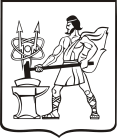 КОМИТЕТ ИМУЩЕСТВЕННЫХ ОТНОШЕНИЙ АДМИНИСТРАЦИИ ГОРОДСКОГО ОКРУГА ЭЛЕКТРОСТАЛЬМОСКОВСКОЙ ОБЛАСТИРАСПОРЯЖЕНИЕ (ПРИКАЗ)от 02.11.2023 № 24Об утверждении Методических рекомендации по работе с подсистемой досудебного обжалованияВ целях координации и обеспечения работы по рассмотрению обращений контролируемых лиц, в рамках досудебного обжалования, в соответствии с требованиями Федерального закона от 31 июля 2020 г. № 248-ФЗ «О государственном контроле (надзоре) и муниципальном контроле в Российской Федерации»ПРИКАЗЫВАЮ:1. Утвердить Методические рекомендации по работе с подсистемой досудебного обжалования (Приложение № 1).    2. Обеспечить проведение проверок фактов нарушения должностными лицами, определенными в соответствии с приложением, порядка и сроков рассмотрения обращений контролируемых лиц в рамках досудебного обжалования.3. Обеспечить ежемесячно проведение анализа результатов рассмотрения в рамках досудебного обжалования обращений контролируемых лиц.4. Разместить настоящее распоряжение (приказ) на официальном сайте Администрации городского округа Электросталь Московской области в информационно-коммуникационной сети «Интернет» по адресу: www.electrostal.ru.5. Контроль за исполнением настоящего распоряжения (приказ) возложить на Начальника отдела муниципального земельного контроля Комитета имущественных отношений Администрации городского округа А.В. Коновалову.И.О. Председателя Комитета имущественных отношений Администрации городского округа Электросталь Московской области 		 		      И.В. НестероваИсп. А.В. ЛаднаяТел. 8(496)571-98-86Рассылка: 1 экз. – в дело, 1 экз. - КИО.